Pike County Historical Society Membership Form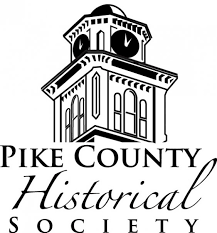 Name    _________________________   Date ________Address _____________________________________         _____________________________________Email _________________________ Phone _________[  ] $10.00 Annual Membership                                  [  ] $100.00 Lifetime Membership[  ] $_____ Donation for building upkeep, expansion of museum,                  or another area of needComments, special requests, etc. ___________________________ __________________________________________-----------------------------------------------------------------------------------------Pike County Historical SocietyP.O. Box 44Pittsfield, IL 62363Contact us with any questions:pikecountyilhistoricalsociety@gmail.comPike County Historical Society on FacebookAlso visit our website: pikecountyilhistoricalsociety.org